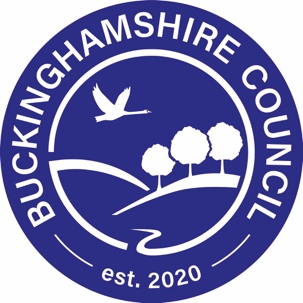 
Local Plan for Buckinghamshire: Call for Sites The new Local Plan for Buckinghamshire (LP4B) will allocate sites for development in the period up to 2040 to meet the housing and economic development needs of Buckinghamshire.We're committed to our 'Brown Before Green' pledge and want to ensure new developments are sustainable and make the best use of available land.So far we've carried out 2 'call for brownfield sites' consultations during 2021, where we asked you to submit previously developed land for consideration. However, following an initial assessment, we understand that not all of these sites will be suitable, achievable and available. We have carried out a separate ‘wider call for sites’ consultation between June and September 2022.Although our official Call for Sites consultations have closed, you can still submit a site to us for consideration. Sites submitted will not be assessed within the current draft HELAA for 2023 but will be rolled into our next update. Guidelines for submissionPlease complete a separate form for each site.Please only complete forms for sites that can accommodate 5 or more new dwellings or economic development on sites of 0.25 hectares (or 500 square meters of floor space) and above. There is however no threshold for land that has potential for Gypsy and Traveller accommodation or Travelling Showpeople plots.  Please include as much information as possible including your connection to the site; you must also provide a location map that clearly identifies the site boundary and adjacent land also under your control/ownership. Sites can be put forward by anyone or any organisation, although typically they are promoted by landowners, developers, agents, local businesses, individuals and groups. Please do not send in details of sites outside of the Buckinghamshire boundary.Sites submitted to the previous two call for brownfield sites do not need to be resubmitted. If you have updated information on the sites previously submitted, please contact us using the email address below. Please be aware that any information you submit will be made publicly available by Buckinghamshire Council and will be identifiable by name or organisation, although the Council will redact any signatures and contact details. (Buckinghamshire Council is the data controller for the purposes of the Data Protection Act 2018 and the General Data Protection Regulations). Please see attached our privacy notice.If you are in doubt about whether to submit a site or if you have any other queries, please contact the Planning Policy Team by emailing planningpolicyteam.bc@buckinghamshire.gov.ukOr by post to: Call for Sites, Planning Policy Team, Buckinghamshire Council – Wycombe area, Queen Victoria Road, High Wycombe, HP11 1BB.Your detailsSite detailsNote: to avoid delays in assessing the site it is essential that you provide a plan clearly showing the site location and boundary (preferably at a scale of 1:2500 or 1:1250).Site ownershipTimescalesFinancial viabilityMarket interestUtilitiesPotential constraintsPotential housing sitesPlease answer the following questions if possible, if the site is being submitted for having potential for housing (including as part of a mixed development)Type and size of new homesAffordable housing sitesIf you wish to provide any further information, please continue on a separate sheet.
Please read the following disclaimer: The information collected in this form will be used by Buckinghamshire Council to inform its Housing and Economic Land Availability Assessment (HELAA) as part of the preparation of the Local Plan for Buckinghamshire.  By responding you are accepting that all the information within it will be made available to the public. The identification of sites, buildings or areas within any HELAA does not mean that the Council would grant planning permission for development. All planning applications, including those for residential development will be determined in accordance with the development plan unless material considerations indicate otherwise.The inclusion of sites within any HELAA does not preclude use or development for other purposes.Any boundaries shown are based on information available at the time of the preparation of the survey. They do not represent an absolute area for any future proposals.The exclusion of sites from any HELAA does not preclude their development via a planning application. Any HELAA will represent an estimate of when sites may come forward for development. It does not mean that applications which come forward at different times will be refused on that basis.Any HELAA will use the information available at the time of the study. The Council does not accept liability for any omissions or factual inaccuracies that may be contained within any HELAA. Applicants for planning permission are advised to carry out their own assessments and analysis of any site and not rely on the information within any HELAA.Where the site capacity identified in the HELAA is based on the surrounding neighbourhood density, this should not be taken as the level of housing which would be most appropriate for that site. The density of any planning application will be assessed through the normal planning process and any HELAA will not represent an over-riding justification for any particular density.The Council intends any HELAA to be a living document which is subject to review. Therefore, published information may be out-of-date. Further editions of the HELAA may be published and site suitability may be revised.DeclarationI understand that any comments submitted in response to this request for sites will be made publicly available by Buckinghamshire Council and will be identifiable to by name or organisation.Please return this form and location plan by email to planningpolicyteam.bc@buckinghamshire.gov.uk Or post it to: Call for Sites, Planning Policy, Buckinghamshire Council, Queen Victoria Road, High Wycombe, HP11 1BBYour DetailsAgents Details (if applicable)Name:Organisation:Position:Email:Telephone:Address:Town:Postcode:Your role:Are you the landowner, land agent, developer, housing association, planning consultant, other?Name of site / site addressPostcode (if known)Name of parish(es) (if applicable)Site size (hectares)Ordnance Survey grid reference for site centreExisting/previous use of the site. For example: agricultural land, open space, backland, housing, industrialProposed land use:Please tickProposed no. of residential dwellings or traveller pitches/plots. For non-residential land uses, please indicate proposed floor space in m²New homes (C3 use class)Older persons accommodation (C2 use class)Mobile homes (C3 use class)Traveller accommodation (Pitches for Gypsies, travellers or plots for Travelling Showpeople?)Self-build opportunitiesNew officeGeneral industrialStorage usesRetailEnvironmental uses (e.g. solar and wind farms, country park)Leisure (eg community facilities, recreation facilities)Cultural (eg places of worship, arts facilities)Another use (please describe)Have you, or any other person, previously submitted the site to the relevant legacy District Council for consideration for development?Yes	 ☐            No       ☐If YES, please provide the HELAA identification number (if known), details of what has changed on site and why the site should be reconsidered.Has the site ever been subject to a planning application for development for housing or for other uses?If YES, please provide detailsYes	 ☐            No       ☐Are you (or your client): 	Sole Owner of the Site   							☐		    Owner of part of the site							☐Do not own (or hold any legal interest in) the site whatsoever		☐If you are not the owner, or own only part of the site, do you know who owns the site or the remainder of it (please provide details)?  Is land acquisition required?Please provide details here:Does the owner (or other owner(s)) support your proposals for the site?  Yes	☐    /      No	☐      Please provide evidenceIf you are not the owner why do think the site should be considered to be available, for example is it vacant of any existing use, disused, derelictPlease provide details here:When is the site likely to be available for development?Within five years			☐Between five and ten years		☐Between ten and fifteen years	☐Over fifteen years			☐Please identify any potential issues affecting the timescale for bringing the site forward for development (e.g. infrastructure requirements, fragmented ownership, etc.)Has an economic viability assessment been carried out for the proposed development?Yes	☐             No 		☐           Unsure	☐If YES, please provide details below or attach separately.Do you know if there has been any market interest in the site?Yes	☐             No 	☐           Unsure       ☐If YES, please provide details.Is the site under an option? Yes	☐             No 	☐           Unsure       ☐If YES, please provide details of the expiration of the optionPlease tell us which of the following utilities are available to the site.Mains water supply				Yes	☐           No 	   ☐       Unsure       ☐Mains sewerage				Yes	☐           No 	   ☐       Unsure       ☐Electricity supply				Yes	☐           No 	   ☐       Unsure       ☐Gas supply					Yes	☐           No 	   ☐       Unsure       ☐Public Highway				Yes	☐           No 	   ☐       Unsure       ☐Landline telephone	Yes	☐           No 	   ☐      Unsure      ☐Fibre                                                               Yes	☐           No 	   ☐       Unsure       ☐Other:  Are you aware of any issues which could affect the site being developed?Physical Constraints (pylons, trees, topography, other)             	Yes  ☐	No  ☐		Unsure  ☐Does the site have access constraints or ransom strips		Yes  ☐	No  ☐		Unsure  ☐Do restrictive covenants prevent development?		Yes  ☐	No  ☐		Unsure  ☐Do current uses need to be relocated?			Yes  ☐	No  ☐		Unsure  ☐Public rights of way cross or adjoin the site?			Yes  ☐	No  ☐		Unsure  ☐Is the land contaminated?					Yes  ☐	No  ☐		Unsure  ☐Other constraints the Council should be informed of?	Yes  ☐	No  ☐		Unsure  ☐If you answered YES to any of the above questions, please provide more details, including details of how you consider any constraints can be overcome.How many new homes (or Traveller pitches/plots) do you think will be built each year?Have any studies to support the development of the site been prepared? If so, please provide details.What type and size of dwellings?4+ bed3 bed2 bed1 bedHouses (including bungalows)Flats/apartmentsWhat tenure are you proposing?4+ bed3 bed2 bed1 bedSocial RentAffordable RentShared ownershipName (print)Date